De punten bleven in Breda, de wrange bijsmaak ook…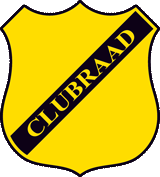 Na een zeer enerverende avond met veel NOAD op het veld én de tribune is er genoeg om over na te praten.Aanleiding voor stakingAllemaal hebben we ons gestoord aan het provocerende gedrag van FC Groningen spitsKevin van Veen bij de goal (1-1) aan de kant van de B-Side. Gedrag dat werd beloond meteen paar bekers bier en gevolgd werd door een korte onderbreking van de wedstrijd.Allereerst kunnen we uit deze hele situatie concluderen dat de regel van de KNVB niet tehandhaven is, gemanipuleerd kan worden én daarmee van veel invloed is op het verloop vande wedstrijden zelf. Wat we ook zien is dat de Groningse spits na de wedstrijd aangeeft dat hij via socials berichten van supporters heeft ontvangen die zijn ongeboren kind ernstige ziektestoewensen. Overigens geeft hij op een ander moment in het interview aan dat zijn ploeg zijn provocatie nodig had én weer ergens anders kunnen we lezen dat hij voor de wedstrijd deze toewensing heeft ontvangen. Dit gedraai maakt dat de vraag opkomt: “Wat is er nu eigenlijk echt gebeurd en wat niet? “ Laat er geen misverstand over bestaan: Dergelijke verwensingen keuren wij absoluut af. Datgaat alle fatsoen en moreel besef te buiten.Wat wij echter ook afkeuren, is het gegeven dat de interviewer van ESPN én de media diedaarna de televisieberichtgeving overnemen, niet dieper op het statement van de spitsingaan.Wat is er gebeurd en op welk moment? Gaat dit om wangedrag op social media? Om een spreekkoor? Om een individu? Iets bij de spelersbus bij aankomst? Vanuit NAC-geledingen of gaat het nog om de frustratie door de eigen supporter die vorige week op X in het nieuws kwam?Nee, wat ze doen, is de NAC-supporters opnieuw, net zoals bij de incidenten met Steijn en Joey Kooij, collectief aan de nationale schandpaal nagelen. Daar zij wij als Clubraad nu echt HE-LE-MAAL klaar mee.Wij willen de onderste steen boven en doen een dringende oproep aan NAC en KNVB:Start een onderzoek naar het bestaan van de berichten. Doe, als ze er zijn, onderzoek of ze daadwerkelijk vanuit een NAC-supporter komen en neem dan gepaste maatregelen. En om maar heel volledig te zijn: als de waarheid uiteindelijk anders blijkt te zijn, de aantijgingen richting het NAC supporterscollectief niet waar blijken te zijn, verwachten we excuses.Daarnaast verwachten we een ondersteunende reactie van NAC richting haar supporters. De 18.000 mensen in het stadion hebben het niet verdiend zo te worden neergezet in de media. Hondstrouw, niet verwend door goed voetbal, gisteravond wel verwarmd door inzet en NOAD. Zij hebben immers het beste voor met de club.